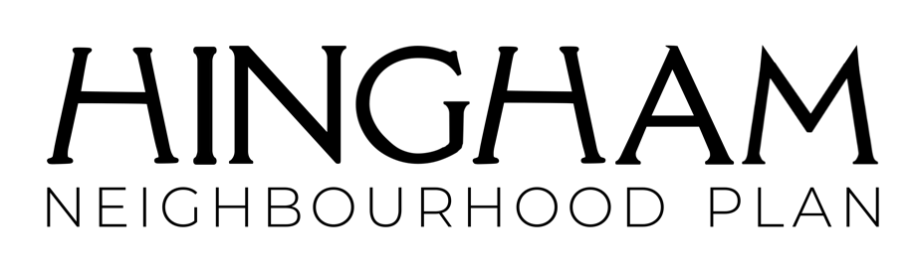 Site Submission formCall for Sites: Closing date, 23rd September 2022This form is to be filled out by any interested parties who want to promote a site for a specific use or development to be allocated in the Hingham Neighbourhood Development Plan.The Hingham Neighbourhood Plan Steering Group is undertaking a ‘Call for Sites’ for the Hingham parish area to see if there are any sites that might be suitable for future development in the Parish. We are primarily looking for sites that would be suitable for the following land uses :A village car parkRecreational use, e.g. formal sport pitches and playing fields etc.Green spaces, e.g. informal amenity areas, nature reserves, community woodlands, community orchards, etcCommunity uses, sites that would allow for the expansion of existing community uses or new ones, e.g. community buildings, educational use, heritage/tourist uses, cemetery expansion etcLand suitable for energy generationOnly one form should be submitted for each individual site i.e., it is not necessary for a separate form to be completed for each landowner on a single site in multiple ownerships. However, a separate form must be completed for each individual site submitted.  Forms can be submitted by email to hinghamtc@hotmail.comForms must be received by 5pm on 23rd September 2022.Or, if it is not possible submit the form electronically, hard copy forms can also be sent to:Hingham Town Council c/o Hingham Town Clerk11 Rectory Road,Rockland All Saints, Attleborough, Norfolk, NR17 1XAThe site submissions received a will be published and made available for public viewing. By submitting this form, you are consenting to the details about you and your individual site(s) being stored by Hingham and potentially shared with South Norfolk District Council, and that the details of the site will be published for consultation purposes. Under the (GDPR) General Data Protection Regulation Hingham Town Council will be the data controller. FOR OFFICIAL USE ONLYFOR OFFICIAL USE ONLYResponse Number:Date Received:1a. Contact details1a. Contact detailsTitleFirst nameLast nameJob title (where relevant)Organisation (where relevant)AddressPostcodeTelephone numberEmail address1b. I am… (please tick)1b. I am… (please tick)Owner of the site                                            Parish/Town Council                                      Developer                                                         Community group                                          Land agent                                                       Local resident                                                 Planning consultant                                       Registered Social Landlord                            Other (please specify):Other (please specify):1c. Client/landowner details (if different from question 1a)1c. Client/landowner details (if different from question 1a)TitleFirst nameLast nameJob title (where relevant)Organisation (where relevant)AddressPostcodeTelephone numberEmail address2. Site details2. Site detailsSite location/address and postcode Please include as an attachment to this response form a location plan of the site on a scaled OS base with the boundaries of the site clearly shown.Grid reference (if known)Site area (hectares)3. Site ownership3. Site ownership3. Site ownership3a. I (or my client)….3a. I (or my client)….3a. I (or my client)….Is the sole owner of the site.Is a part owner of the site.Do/does not own (or hold any legal interest in) the site whatsoever 3b. Please provide the name, address and contact details of the site’s landowner(s) and attach copies of all relevant title plans and deeds (if available). 3b. Please provide the name, address and contact details of the site’s landowner(s) and attach copies of all relevant title plans and deeds (if available). 3b. Please provide the name, address and contact details of the site’s landowner(s) and attach copies of all relevant title plans and deeds (if available). 3c. If the site is in multiple landownerships do all landowners support your proposal for the site? YesNo3d. If you answered no to the above question, please provide details of why not all of the site’s owners support your proposals for the site.3d. If you answered no to the above question, please provide details of why not all of the site’s owners support your proposals for the site.3d. If you answered no to the above question, please provide details of why not all of the site’s owners support your proposals for the site.4. Current and historic land uses4. Current and historic land uses4. Current and historic land uses4a. Current land use (please describe the site’s current land use e.g., agriculture, employment, unused/vacant etc.)4a. Current land use (please describe the site’s current land use e.g., agriculture, employment, unused/vacant etc.)4a. Current land use (please describe the site’s current land use e.g., agriculture, employment, unused/vacant etc.)4b. Has the site been previously developed?YesNo4c. Describe any previous uses of the site.  Please provide details of any relevant historic planning applications, including application numbers if known.4c. Describe any previous uses of the site.  Please provide details of any relevant historic planning applications, including application numbers if known.4c. Describe any previous uses of the site.  Please provide details of any relevant historic planning applications, including application numbers if known.5. Proposed future uses 5. Proposed future uses 5a. Please provide a short description of the development or land use proposed.If you are proposing a site to be designated as local green space, please go directly to question 6.5a. Please provide a short description of the development or land use proposed.If you are proposing a site to be designated as local green space, please go directly to question 6.5b. Which of the following use or uses are you proposing?5b. Which of the following use or uses are you proposing? Village car park              Recreational use Community use   Land suitable for energy generation              Nature areas /habitat creationOpen Space (go to question 6)Other (please specify) e.g. market housing, business and offices, Affordable Housing, storage and distribution, care home etc Other (please specify) e.g. market housing, business and offices, Affordable Housing, storage and distribution, care home etc 5c. Please provide further details of your proposal, including details on number of houses and proposed floorspace of commercial buildings etc. 5c. Please provide further details of your proposal, including details on number of houses and proposed floorspace of commercial buildings etc. 5d. Please describe any benefits to the local area that the development of the site could provide.5d. Please describe any benefits to the local area that the development of the site could provide.6. Local Green Space  If you are proposing a site to be designated as Local Green Space, please complete the following questions. These questions do not need to be completed if you are not proposing a site as Local Green Space. Please consult the guidance notes for an explanation of Local Green Space Designations.  6a. Which community would the site serve and how would the designation of the site benefit that community?6b. Please describe why you consider the site to be of particular local significance e.g. recreational value, tranquility or richness in wildlife. 7. Site features and constraints7a. Are there any features of the site or limitations that may constrain development on this site (please give details)?7b. Site access: Is there a current means of access to the site from the public highway, does this access need to be improved before development can take place and are there any public rights of way that cross or adjoin the site? 7c. Topography: Are there any slopes or significant changes in levels that could affect the development of the site?7d. Ground conditions: Are ground conditions on the site stable? Are there potential ground contamination issues?7e. Flood risk: Is the site liable to river, ground water or surface water flooding and if so what is the nature, source and frequency of the flooding?7f. Legal issues: Is there land in third party ownership, or access rights, which must be acquired to develop the site, do any restrictive covenants exist, are there any existing tenancies?7g. Environmental issues: Is the site located next to a watercourse or mature woodland, are there any significant trees or hedgerows crossing or bordering the site, are there any known features of ecological or geological importance on or adjacent to the site?7h. Heritage issues: Are there any listed buildings, Conservation Areas, Historic Parklands or Schedules Monuments on the site or nearby? If so, how might the site’s development affect them? 7i. Neighbouring uses: What are the neighbouring uses and will either the proposed use or neighbouring uses have any implications?7j. Existing uses and buildings: Are there any existing buildings or uses that need to be relocated before the site can be developed. 7k. Other (please specify):8. Utilities8. Utilities8. Utilities8. Utilities8a. Which of the following are likely to be readily available to service the site and enable its development? Please provide details where possible.8a. Which of the following are likely to be readily available to service the site and enable its development? Please provide details where possible.8a. Which of the following are likely to be readily available to service the site and enable its development? Please provide details where possible.8a. Which of the following are likely to be readily available to service the site and enable its development? Please provide details where possible.YesNoUnsureMains water supplyMains sewerageElectricity supplyGas supplyPublic highwayBroadband internetOther (please specify):Other (please specify):Other (please specify):Other (please specify):8b. Please provide any further information on the utilities available on the site:8b. Please provide any further information on the utilities available on the site:8b. Please provide any further information on the utilities available on the site:8b. Please provide any further information on the utilities available on the site:9. Availability9. Availability9a. Please indicate when the site could be made available for the land use or development proposed.9a. Please indicate when the site could be made available for the land use or development proposed. Immediately  By April 2023 between April 2023 and 2026 between April 2026 and 2031 between April 2031 and 2036 After April 20369b. Please give reasons for the answer given above.9b. Please give reasons for the answer given above.10. Market interest10. Market interest10. Market interest10. Please choose the most appropriate category below to indicate what level of market interest there is/has been in the site.  Please include relevant dates in the comments section.10. Please choose the most appropriate category below to indicate what level of market interest there is/has been in the site.  Please include relevant dates in the comments section.10. Please choose the most appropriate category below to indicate what level of market interest there is/has been in the site.  Please include relevant dates in the comments section.YesCommentsSite is owned by a developer/promoterSite is under option Enquiries receivedSite is being marketedNoneNot known11. Delivery11. Delivery11a. Please indicate when you anticipate the proposed development could be begun.11a. Please indicate when you anticipate the proposed development could be begun. by April 2023 between April 2023 and 2026) (between April 2026 and 2031 between April 2031 and 2036 After April 203611b. Once started, how many years do you think it would take to complete the proposed development (if known)?11b. Once started, how many years do you think it would take to complete the proposed development (if known)?12. Viability12. Viability12. Viability12. Viability12a. You acknowledge that there are likely to be policy requirements and developer contributions to be met which will be in addition to the other development costs of the site (depending on the type and scale of land use proposed). These requirements could include but are not limited to: Affordable Housing; sports pitches and children’s play space.12a. You acknowledge that there are likely to be policy requirements and developer contributions to be met which will be in addition to the other development costs of the site (depending on the type and scale of land use proposed). These requirements could include but are not limited to: Affordable Housing; sports pitches and children’s play space.12a. You acknowledge that there are likely to be policy requirements and developer contributions to be met which will be in addition to the other development costs of the site (depending on the type and scale of land use proposed). These requirements could include but are not limited to: Affordable Housing; sports pitches and children’s play space.YesNoUnsure12b. Do you know if there are any abnormal costs that could affect the viability of the site e.g., infrastructure, demolition, or ground conditions?12c. If there are abnormal costs associated with the site please provide details:12c. If there are abnormal costs associated with the site please provide details:12c. If there are abnormal costs associated with the site please provide details:12c. If there are abnormal costs associated with the site please provide details:12d. Do you consider that the site is currently viable for its proposed use taking into account, any and all current planning policy and other abnormal development costs associated with the site?12e. Please attach any viability assessment or development appraisal you have undertaken for the site, or any other evidence you consider helps demonstrate the viability of the site.  12e. Please attach any viability assessment or development appraisal you have undertaken for the site, or any other evidence you consider helps demonstrate the viability of the site.  12e. Please attach any viability assessment or development appraisal you have undertaken for the site, or any other evidence you consider helps demonstrate the viability of the site.  12e. Please attach any viability assessment or development appraisal you have undertaken for the site, or any other evidence you consider helps demonstrate the viability of the site.  13. Other Relevant Information 13a. Please use the space below for additional information or further explanations on any of the topics covered in this form14. Check List 14. Check List Your detailsSite details (including site location plan)  Site ownershipCurrent and Historic Land UsesProposed future usesLocal Green Space (only to be completed for proposed Local Green Space Designations)Site features and constraintsUtilitiesAvailabilityMarket interestDeliveryViabilityOther relevant informationDeclaration15. Disclaimer15. DisclaimerI understand that:Data Protection and Freedom of InformationThe Data Controller of this information under the General Data Protection Regulation (GDPR)2018 / Data Protection Act 1998 will be Hingham Town Council. The purposes of collecting this data are:to assist in the preparation of the Hingham Neighbourhood Planto contact you, if necessary, regarding the answers given in your formto evaluate the development potential of the submitted site for the uses proposed within the form.The Site Submission response forms received as part of this Hingham Neighbourhood Plan Call for Sites Consultation will be published and made available for public viewing. By submitting this form, you are consenting to the details about you and your individual sites being stored by Hingham Town Council, and the details being published for consultation purposes. Any information you consider to be confidential is clearly marked in the submitted response form and you have confirmed with the Council in advance that such information can be kept confidential as instructed in the Hingham Neighbourhood Plan Site Submission Guidance Notes.See our Privacy notice here: https://hinghamtowncouncil.norfolkparishes.gov.uk/privacy-statement/DeclarationI agree that the details within this form can be held by Hingham Town Council and that those details can be made available for public viewing and shared with South Norfolk District Council, for the purposes specified in the disclaimer above.I understand that:Data Protection and Freedom of InformationThe Data Controller of this information under the General Data Protection Regulation (GDPR)2018 / Data Protection Act 1998 will be Hingham Town Council. The purposes of collecting this data are:to assist in the preparation of the Hingham Neighbourhood Planto contact you, if necessary, regarding the answers given in your formto evaluate the development potential of the submitted site for the uses proposed within the form.The Site Submission response forms received as part of this Hingham Neighbourhood Plan Call for Sites Consultation will be published and made available for public viewing. By submitting this form, you are consenting to the details about you and your individual sites being stored by Hingham Town Council, and the details being published for consultation purposes. Any information you consider to be confidential is clearly marked in the submitted response form and you have confirmed with the Council in advance that such information can be kept confidential as instructed in the Hingham Neighbourhood Plan Site Submission Guidance Notes.See our Privacy notice here: https://hinghamtowncouncil.norfolkparishes.gov.uk/privacy-statement/DeclarationI agree that the details within this form can be held by Hingham Town Council and that those details can be made available for public viewing and shared with South Norfolk District Council, for the purposes specified in the disclaimer above.NameDate